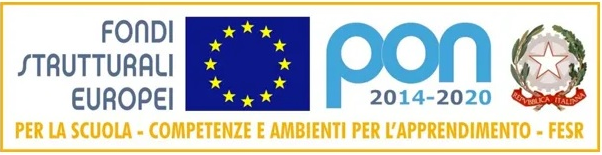 
MINISTERO DELL’ISTRUZIONEISTITUTO COMPRENSIVO STATALE SCUOLA PRIMARIA E SECONDARIA DI 1° GRADO“E. DONADONI” DI SARNICOVia P.A. Faccanoni, 11 – 24067 SARNICO (BG) - Tel. 035/910446 Fax. 035/914789 - Cod. mecc. BGIC87300E - Cod. fisc. 95118390160E-mail: bgic87300e@istruzione.it - E-mail PEC: bgic87300e@pec.istruzione.it Sito Internet: www.icdonadonisarnico.edu.itPatto di integritàtraIl Dirigente scolastico Nicoletta Vitali rappresentante legale dell'Istituto Comprensivo di E. Donadoni di Sarnico(stazione appaltante)Ela Ditta 	(di seguito denominata Ditta), Io sottoscritto/a  			  in qualità di legale rappresentante della Ditta  			  con sede legale a  			  via 		n.	 Partita IVA  			 Codice fiscale  	Il presente documento deve essere obbligatoriamente sottoscritto e presentato insieme all’offerta da ciascun partecipante di una gara. La mancata consegna del presente documento debitamente sottoscritto comporterà l’esclusione automatica dalla gara.Vista la legge 6 novembre 2012 n. 190, art. 1, comma 17 recante “Disposizioni per la prevenzione e la repressione della corruzione e dell'illegalità nella pubblica amministrazione”;Visto il Piano Nazionale Anticorruzione (P.N.A.) emanato dall’Autorità Nazionale AntiCorruzione e per la valutazione e la trasparenza delle amministrazioni pubbliche (ex CIVIT) approvato con delibera n. 72/2013, contenente “Disposizioni per la prevenzione e la repressione della corruzione e dell’illegalità nella pubblica amministrazione”;Visto il Piano Triennale di Prevenzione della Corruzione (P.T.P.C) 2016 -2018 per le istituzioni scolastiche della Regione LombardiaVisto il decreto del Presidente della Repubblica 16 aprile 2013, n. 62 con il quale è stato emanato il “Regolamento recante il codice di comportamento dei dipendenti pubblici”,Si conviene quanto segue Articolo 1Il presente Patto d’integrità stabilisce la formale obbligazione della Ditta che, ai fini della partecipazione alla gara in oggetto, si impegna:a conformare i propri comportamenti ai principi di lealtà, trasparenza e correttezza, a non offrire, accettare o richiedere somme di denaro o qualsiasi altra ricompensa, vantaggio o beneficio, sia direttamente che indirettamente tramite intermediari, al fine dell’assegnazione del contratto e/o al fine di distorcerne la relativa corretta esecuzione;a segnalare alla stazione appaltante qualsiasi tentativo di turbativa, irregolarità o distorsione nelle fasi di svolgimento della gara e/o durante l’esecuzione dei contratti, da parte di ogni interessato o addetto o di chiunque possa influenzare le decisioni relative alla gara in oggetto;ad assicurare di non trovarsi in situazioni di controllo o di collegamento (formale e/o sostanziale) con altri concorrenti e che non si è accordata e non si accorderà con altri partecipanti alla gara;ad informare puntualmente tutto il personale, di cui si avvale, del presente Patto di integrità e degli obblighi in esso contenuti;a vigilare affinché gli impegni sopra indicati siano osservati da tutti i collaboratori e dipendenti nell’esercizio dei compiti loro assegnati;a denunciare alla Pubblica Autorità competente ogni irregolarità o distorsione di cui sia venuta a conoscenza per quanto attiene l’attività di cui all’oggetto della gara in causa.Articolo 2La ditta, sin d’ora, accetta che nel caso di mancato rispetto degli impegni anticorruzione assunti con il presente Patto di integrità, comunque accertato dall’Amministrazione, potranno essere applicate le seguenti sanzioni:esclusione del concorrente dalla gara;escussione della cauzione di validità dell’offerta;risoluzione del contratto;escussione della cauzione di buona esecuzione del contratto;esclusione del concorrente dalle gare indette dalla stazione appaltante per 5 anni.Articolo 3Il contenuto del Patto di integrità e le relative sanzioni applicabili resteranno in vigore sino alla completa esecuzione del contratto. Il presente Patto dovrà essere richiamato dal contratto quale allegato allo stesso onde formarne parte integrante, sostanziale e pattizia.Articolo 4Il presente Patto deve essere obbligatoriamente sottoscritto con firma digitale dal legale rappresentante della ditta partecipante ovvero, in caso di consorzi o raggruppamenti temporanei di imprese, dal rappresentante degli stessi e deve essere presentato unitamente all'offerta. La mancata consegna di tale Patto comporterà l'esclusione dalla gara.Articolo 5Ogni controversia relativa all’interpretazione ed esecuzione del Patto d’integrità fra la stazione appaltante ed i concorrenti e tra gli stessi concorrenti sarà risolta dall’Autorità Giudiziaria competente.luogo, data  	Firma del legale rappresentante della ditta 